ASSUNTO :. INDICO AO EXMO. SR. PREFEITO MUNICIPAL DR. PAULO DE OLIVEIRA E SILVA, PARA QUE O DEPARTAMENTO COMPETENTE, REALIZE RECUPERAÇÃO DA MALHA ASFÁLTICA NA AVENIDA BENEDICTO MARQUES DE CAMARGO NO JARDIM LINDA CHAIB.DESPACHO:   SALA DAS SESSÕES ____/____/_____ PRESIDENTE DA MESA	                                  INDICAÇÃO Nº  DE 2022SENHOR PRESIDENTE,SENHORES VEREADORES,INDICO ao Exmo. Senhor Prefeito Municipal para que junto ao Departamento competente que realize recuperação da malha asfáltica na Avenida Benedicto Marques de Camargo no Jardim Linda Chaib.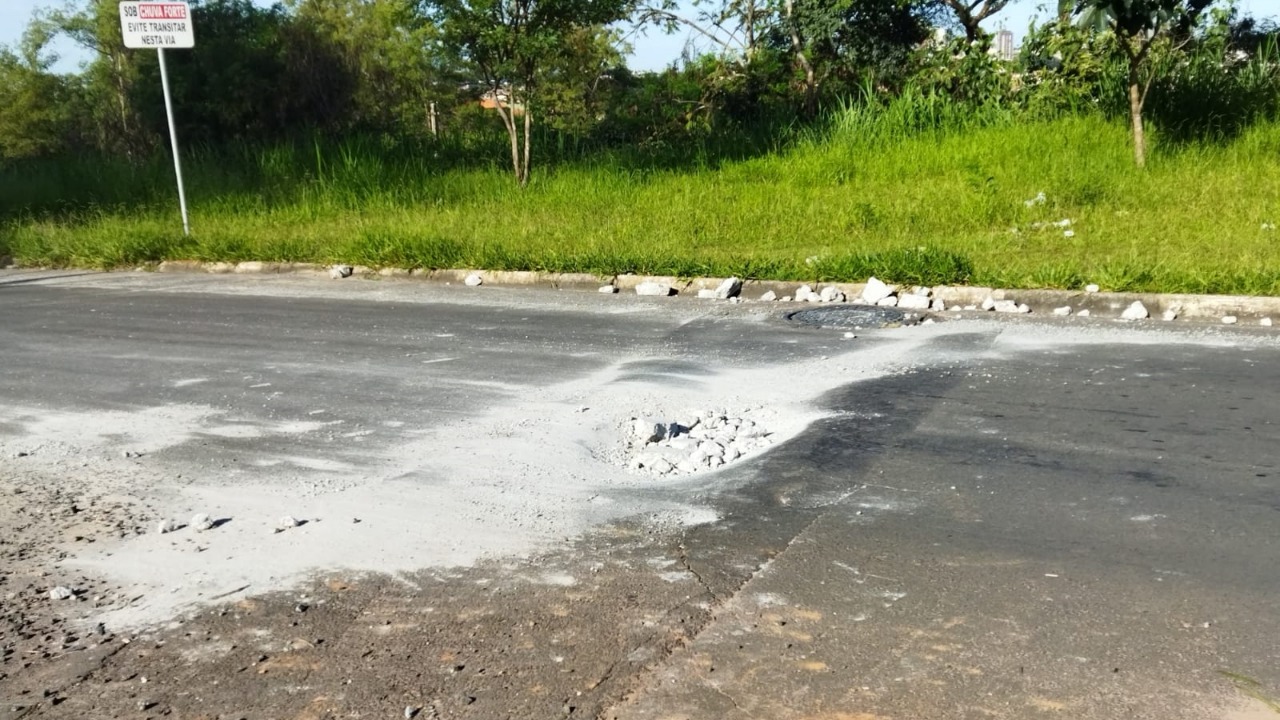 SALA DAS SESSÕES “VEREADOR SANTO RÓTOLLI”, aos 11 de fevereiro de 2022VEREADOR LUIS ROBERTO TAVARES        